CompanyE-MART INC.RepresentativeGang,Hui SeokIndustryRetail Sale in Other Non-Specialized Large StoresInitial Public Offering (IPO)Listed CompanyBusiness scaleConglomerateAddress377, Ttukseom-ro Seongdong-gu Seoul ProductsGrapes, shoes, shrimp,Grapes,Sports footwear,shrimps,prawnsHS Code080610,640299,030617The number of employees25466Tel / Fax02-380-5678 / 02-380-9339Websitehttp://www.emartcompany.com Key Performance Indicators
(Unit, One thousand ￦)Total AssetsTotal liabilitiesTotal CapitalNet profitSales figuresBusiness profits2019.12.312018.12.312017.12.312016.12.312015.12.31Settlement date010BTop3 MarketsAsia > China
North America > The United States of America
Asia > ThailandImport volumeOver $100 millionCompanySHINSEGAE FOOD INC.RepresentativeKim,Woon Ah/Seong,Yeol GiIndustryCafeteriasInitial Public Offering (IPO)Listed CompanyBusiness scaleConglomerateAddress56, Seongsuil-ro Seongdong-gu Seoul ProductsProviding meals of a group, The food service, Distribution of food and materialHS Code020230,080510,020220The number of employees3988Tel / Fax02-3397-6000 / 02-3397-6199Websitehttp://www.shinsegaefood.com Key Performance Indicators
(Unit, One thousand ￦)Total AssetsTotal liabilitiesTotal CapitalNet profitSales figuresBusiness profits2019.12.312018.12.312017.12.312016.12.312015.12.31Settlement date0500M1B1.5BTop3 MarketsNorth America > The United States of America
Oceania > Australia
Europe > NorwayImport volumeOver $100 millionCompanyDongsuh Companies Inc.RepresentativeKim,Jong WonIndustryWholesale of Other Prepared FoodInitial Public Offering (IPO)Listed CompanyBusiness scaleHigh Potential leading EnterprisesAddress324, Dongmak-ro Mapo-gu Seoul ProductsEdible oil and fat,PackingHS Code151319,080232,170490The number of employees269Tel / Fax02-701-5050 / 02-716-7730Websitehttp://www.dongsuh.com Key Performance Indicators
(Unit, One thousand ￦)Total AssetsTotal liabilitiesTotal CapitalNet profitSales figuresBusiness profits2019.12.312018.12.312017.12.312016.12.312015.12.31Settlement date0500M1B1.5BTop3 MarketsNorth America > The United States of America
Asia > Indonesia
Asia > ThailandImport volumeOver $100 millionCompanyJinwon Trading Co.,Ltd.RepresentativeO,Chang HwaIndustryWholesale of Fruit and VegetablesInitial Public Offering (IPO)External auditingBusiness scaleHigh Potential leading EnterprisesAddress40, Balsan-ro Gangseo-gu Seoul ProductsOranges, Grapes, Lemon,Oranges, Grapes, Lemons,Citrus limon, Citrus limonum,fruits,vegetabelsHS Code080510,080610,080550The number of employees118Tel / Fax02-715-0711 / 02-715-0712WebsiteKey Performance Indicators
(Unit, One thousand ￦)Total AssetsTotal liabilitiesTotal CapitalNet profitSales figuresBusiness profits2019.12.312018.12.312017.12.312016.12.312015.12.31Settlement date0200MTop3 MarketsNorth America > The United States of America
Asia > Philippines
Latin America > ChileImport volumeOver $100 millionCompanyDole Korea Ltd.RepresentativeRichard Wayne TomanIndustryWholesale of Fruit and VegetablesInitial Public Offering (IPO)GeneralBusiness scalesmall and medium-size enterprises(SMEs)Address511, Yeongdong-daero Gangnam-gu Seoul Productspineapples,oranges,grapesHS Code080430,080510,080610The number of employees93Tel / Fax02-2040-3872 / 02-3412-0131Websitehttp://www.dole.co.kr Key Performance Indicators
(Unit, One thousand ￦)Total AssetsTotal liabilitiesTotal CapitalNet profitSales figuresBusiness profits2018.03.312017.03.312016.03.312015.12.312014.12.31Settlement date0200M400MTop3 MarketsAsia > Philippines
North America > The United States of America
Latin America > PeruImport volumeOver $100 millionCompanySUMIFRU KOREA CORPORATIONRepresentativePark,Dae SungIndustryWholesale of Fruit and VegetablesInitial Public Offering (IPO)External auditingBusiness scaleHigh Potential leading EnterprisesAddress22, Teheran-ro 87-gil Gangnam-gu Seoul ProductsPineapples, steel structure, stationery, pineapples,vegetables, doors,windows,frames,thresholds for doors,office supplies,fruits(bananas, pineapples),vegetables,character product wholesale,trade,e-commerce,mobile contents developmentHS Code080430,730830,392690The number of employees88Tel / Fax02-3453-4611 / 02-3453-4737Websitehttp://www.sumifru.co.kr Key Performance Indicators
(Unit, One thousand ￦)Total AssetsTotal liabilitiesTotal CapitalNet profitSales figuresBusiness profits2019.12.312018.12.312017.12.312016.12.312015.12.31Settlement date0100M200MTop3 MarketsAsia > Philippines
Latin America > Ecuador
Latin America > PeruImport volumeOver $100 millionCompanyDel Monte Fresh Produce Korea Ltd.RepresentativeKang,Suk HoIndustryWholesale of Fruit and VegetablesInitial Public Offering (IPO)External auditingBusiness scaleHigh Potential leading EnterprisesAddress511, Samseong-ro Gangnam-gu Seoul Productspineapples,grapes,orangesHS Code080430,080610,080510The number of employees75Tel / Fax02-6242-4200 / 02-6242-4209Websitehttp://www.freshdelmonte.com Key Performance Indicators
(Unit, One thousand ￦)Total AssetsTotal liabilitiesTotal CapitalNet profitSales figuresBusiness profits2019.12.312018.12.312017.12.312016.12.312015.12.31Settlement date0200MTop3 MarketsAsia > Philippines
Latin America > Guatemala
Latin America > ChileImport volumeOver $100 millionCompanyImarket Korea Inc.RepresentativeNam,In BongIndustryWholesale of Non-Specialized GoodsInitial Public Offering (IPO)Listed CompanyBusiness scaleHigh Potential leading EnterprisesAddress512, Samseong-ro Gangnam-gu Seoul Productse-Business,MROHS Code721420,721049,080610The number of employees426Tel / Fax02-3708-5678 / 02-3708-8330Websitehttp://www.imarketkorea.com Key Performance Indicators
(Unit, One thousand ￦)Total AssetsTotal liabilitiesTotal CapitalNet profitSales figuresBusiness profits2019.12.312018.12.312017.12.312016.12.312015.12.31Settlement date01B2B3BTop3 MarketsAsia > China
Europe > Finland
Middle East > BahrainImport volumeFrom $50 million to $100 millionCompanyNhong Shim Kellogg Co.,Ltd.RepresentativeKim,Jong UIndustryManufacture of Other Grain Mill ProductsInitial Public Offering (IPO)External auditingBusiness scaleHigh Potential leading EnterprisesAddress29, Gongdan 2-ro Anseong-si Gyeonggi Productsfarina, components of equipment for semiconductor manufacturing, Almonds,flake,oats,rice,Barley, storage water heaters, Almonds,Hazelnuts,filberts,cereal products,protective foods,grain processed foods,infant food manufacturing ,CORN FLAKESHS Code110423,841939,080212The number of employees169Tel / Fax031-673-5588 / 031-672-0103Websitehttp://www.kellogg.co.kr Key Performance Indicators
(Unit, One thousand ￦)Total AssetsTotal liabilitiesTotal CapitalNet profitSales figuresBusiness profits2019.12.312018.12.312017.12.312016.12.312015.12.31Settlement date0100MTop3 MarketsAsia > Malaysia
Asia > Thailand
Europe > BelgiumImport volumeFrom $50 million to $100 millionCompanyGilim International Co.,Ltd.RepresentativeYoon,Tae WonIndustryProcessing and Preserving of Other Fruits and VegetablesInitial Public Offering (IPO)External auditingBusiness scalesmall and medium-size enterprises(SMEs)Address176, Bonggol-gil Opo-eup Gwangju-si Gyeonggi ProductsAmondHS Code080212,080232,080132The number of employees143Tel / Fax031-768-3410 / 031-768-6778Websitehttp://www.gilim.co.kr Key Performance Indicators
(Unit, One thousand ￦)Total AssetsTotal liabilitiesTotal CapitalNet profitSales figuresBusiness profits2019.12.312018.12.312017.12.312016.12.312015.12.31Settlement date050M100M150MTop3 MarketsNorth America > The United States of America
Latin America > Bolivia
Latin America > PeruImport volumeFrom $50 million to $100 millionCompanySUIL TRADING CO.,LTD. 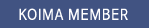 SUIL TRADING CO.,LTD. RepresentativeSuk,Soo KyungSuk,Soo KyungIndustryWholesale of Fruit and VegetablesWholesale of Fruit and VegetablesInitial Public Offering (IPO)External auditingExternal auditingBusiness scaleHigh Potential leading EnterprisesHigh Potential leading EnterprisesAddress165, Songi-ro Songpa-gu Seoul 165, Songi-ro Songpa-gu Seoul ProductsORANGES,GRAPEFRUIT,LEMON,GRAPES,KIWIFRUITS,BANNANA,PINEAPPLE,MANGO,POMEFRANATE,CHERRY,AVOCADO, Grapefruits, pineapple, mango, banana, coconut, honeydew melon, mangosteen, pomegrante, sweetie, blueberry, mandarinORANGES,GRAPEFRUIT,LEMON,GRAPES,KIWIFRUITS,BANNANA,PINEAPPLE,MANGO,POMEFRANATE,CHERRY,AVOCADO, Grapefruits, pineapple, mango, banana, coconut, honeydew melon, mangosteen, pomegrante, sweetie, blueberry, mandarinHS Code080510, 081050, 080550, 0806080510, 081050, 080550, 0806The number of employees8888Tel / Fax02-409-8967 / 02-409-859302-409-8967 / 02-409-8593Websitehttp://www.sooilltd.com http://www.sooilltd.com Key Performance Indicators
(Unit, One thousand ￦)Total AssetsTotal liabilitiesTotal CapitalNet profitSales figuresBusiness profits2020.12.312019.12.312018.12.312017.12.312016.12.31Settlement date0100M200MTotal AssetsTotal liabilitiesTotal CapitalNet profitSales figuresBusiness profits2020.12.312019.12.312018.12.312017.12.312016.12.31Settlement date0100M200MTop10 MarketsNorth America > The United States of America
Latin America > Chile
Asia > PhilippinesImport volumeFrom $50 million to $100 millionFrom $50 million to $100 millionBusiness Partners   moreUNIFRUTTI SA(PTY) LTDUNIFRUTTI SA(PTY) LTDCompanyZespri International Korea Inc.Zespri International Korea Inc.RepresentativeDa,Ni El Ro Beo Teu Ma Ti SeunDa,Ni El Ro Beo Teu Ma Ti SeunIndustryWholesale of Non-Specialized GoodsWholesale of Non-Specialized GoodsInitial Public Offering (IPO)GeneralGeneralBusiness scalesmall and medium-size enterprises(SMEs)small and medium-size enterprises(SMEs)Address12, Teheran-ro 84-gil Gangnam-gu Seoul 12, Teheran-ro 84-gil Gangnam-gu Seoul ProductsKiwifruits,Printed,Trees, shrubs and bushesKiwifruits,Printed,Trees, shrubs and bushesHS Code081050,482110,060220081050,482110,060220Tel / Fax02-547-5935 / 02-547-5935 / WebsiteKey Performance Indicators
(Unit, One thousand ￦)Total AssetsTotal liabilitiesTotal CapitalNet profitSales figuresBusiness profits2019.03.312018.03.312017.03.312016.03.31Settlement date050M100M150MTotal AssetsTotal liabilitiesTotal CapitalNet profitSales figuresBusiness profits2019.03.312018.03.312017.03.312016.03.31Settlement date050M100M150MTop10 MarketsOceania > New Zealand
Europe > Great Britain
Asia > ChinaImport volumeFrom $50 million to $100 millionFrom $50 million to $100 millionBusiness Partners   moreZHENYANTOYFACTORY. 
SUNSOLUTIONSLTD.ZHENYANTOYFACTORY. 
SUNSOLUTIONSLTD.CompanyCompanyDongwoo Nongsan Co.,Ltd.Dongwoo Nongsan Co.,Ltd.Dongwoo Nongsan Co.,Ltd.RepresentativeRepresentativeAn,Seon AeAn,Seon AeAn,Seon AeIndustryIndustryProcessing and Preserving of Other Fruits and VegetablesProcessing and Preserving of Other Fruits and VegetablesProcessing and Preserving of Other Fruits and VegetablesInitial Public Offering (IPO)Initial Public Offering (IPO)External auditingExternal auditingExternal auditingBusiness scaleBusiness scalesmall and medium-size enterprises(SMEs)small and medium-size enterprises(SMEs)small and medium-size enterprises(SMEs)AddressAddress14-7, Mugap-gil 124beon-gil Chowol-eup Gwangju-si Gyeonggi 14-7, Mugap-gil 124beon-gil Chowol-eup Gwangju-si Gyeonggi 14-7, Mugap-gil 124beon-gil Chowol-eup Gwangju-si Gyeonggi ProductsProductsalmonds, walnuts, Cashew nuts,Coconuts, Brazil nuts,nuts,dried fruits,snacks manufacturing,wholesale,telemarketing,PITTED PRUNES,INFUSED BLUEBERRIES,DRIED,SWEETENED BANANA CHIPS,DRIED SWEETENED CRANBERRIES,RAISINS,COFFEE PEANUTS,ORGANIC ROASTED BRAZIL NUTS,MARIANI MEXICAN MANGO,HONEY ROASTED PEANUTS,DRY ROASTED HO RUNNER WHOLE & SPLIT PEANUT,FRIED PEANUTS,GLUTINOUS RICE COATED PEANUTS,IZMIR SULTANAS,RED MACA POWDER,SACHA INCHI,ROASTED SACHA INCHI NUT,ROASTED UNSALTED SACHA INCHI,ROASTED SACHA INCHI,ROASTED SACHA INCHI NUTSalmonds, walnuts, Cashew nuts,Coconuts, Brazil nuts,nuts,dried fruits,snacks manufacturing,wholesale,telemarketing,PITTED PRUNES,INFUSED BLUEBERRIES,DRIED,SWEETENED BANANA CHIPS,DRIED SWEETENED CRANBERRIES,RAISINS,COFFEE PEANUTS,ORGANIC ROASTED BRAZIL NUTS,MARIANI MEXICAN MANGO,HONEY ROASTED PEANUTS,DRY ROASTED HO RUNNER WHOLE & SPLIT PEANUT,FRIED PEANUTS,GLUTINOUS RICE COATED PEANUTS,IZMIR SULTANAS,RED MACA POWDER,SACHA INCHI,ROASTED SACHA INCHI NUT,ROASTED UNSALTED SACHA INCHI,ROASTED SACHA INCHI,ROASTED SACHA INCHI NUTSalmonds, walnuts, Cashew nuts,Coconuts, Brazil nuts,nuts,dried fruits,snacks manufacturing,wholesale,telemarketing,PITTED PRUNES,INFUSED BLUEBERRIES,DRIED,SWEETENED BANANA CHIPS,DRIED SWEETENED CRANBERRIES,RAISINS,COFFEE PEANUTS,ORGANIC ROASTED BRAZIL NUTS,MARIANI MEXICAN MANGO,HONEY ROASTED PEANUTS,DRY ROASTED HO RUNNER WHOLE & SPLIT PEANUT,FRIED PEANUTS,GLUTINOUS RICE COATED PEANUTS,IZMIR SULTANAS,RED MACA POWDER,SACHA INCHI,ROASTED SACHA INCHI NUT,ROASTED UNSALTED SACHA INCHI,ROASTED SACHA INCHI,ROASTED SACHA INCHI NUTSHS CodeHS Code080212,080232,080231080212,080232,080231080212,080232,080231The number of employeesThe number of employees949494Tel / FaxTel / Fax031-763-4666-7 / 031-763-4660031-763-4666-7 / 031-763-4660031-763-4666-7 / 031-763-4660WebsiteWebsitehttp://www.greennuts.com http://www.greennuts.com http://www.greennuts.com Key Performance Indicators
(Unit, One thousand ￦)Key Performance Indicators
(Unit, One thousand ￦)Total AssetsTotal liabilitiesTotal CapitalNet profitSales figuresBusiness profits2020.12.312019.12.312018.12.312017.12.312016.12.31Settlement date050MTotal AssetsTotal liabilitiesTotal CapitalNet profitSales figuresBusiness profits2020.12.312019.12.312018.12.312017.12.312016.12.31Settlement date050MTotal AssetsTotal liabilitiesTotal CapitalNet profitSales figuresBusiness profits2020.12.312019.12.312018.12.312017.12.312016.12.31Settlement date050MTop10 MarketsTop10 MarketsNorth America > The United States of America
Asia > Vietnam
Latin America > Bolivia
Asia > China
Asia > ThailandEurope > Turkey
Latin America > Peru
Asia > PhilippinesEurope > Turkey
Latin America > Peru
Asia > PhilippinesImport volumeImport volumeFrom $20 million to $50 millionFrom $20 million to $50 millionFrom $20 million to $50 millionBusiness Partners   moreBusiness Partners   moreMARIANI PACKING CO., INC. 
B-G FRUITS AND NUTS MANUFACTURING CORP. 
COFNUT INTERNATIONAL CO., LTD 
TEAAROMA, INC. 
HICKORY HARVEST FOODS MARIANI PACKING CO., INC. 
B-G FRUITS AND NUTS MANUFACTURING CORP. 
COFNUT INTERNATIONAL CO., LTD 
TEAAROMA, INC. 
HICKORY HARVEST FOODS MARIANI PACKING CO., INC. 
B-G FRUITS AND NUTS MANUFACTURING CORP. 
COFNUT INTERNATIONAL CO., LTD 
TEAAROMA, INC. 
HICKORY HARVEST FOODS CompanyNongshim Co.,Ltd.Nongshim Co.,Ltd.Nongshim Co.,Ltd.Nongshim Co.,Ltd.RepresentativeSin,Dong Won/Park,JunSin,Dong Won/Park,JunSin,Dong Won/Park,JunSin,Dong Won/Park,JunIndustryManufacture of Noodles, Macaroni and Similar Products Manufacture of Noodles, Macaroni and Similar Products Manufacture of Noodles, Macaroni and Similar Products Manufacture of Noodles, Macaroni and Similar Products Initial Public Offering (IPO)Listed CompanyListed CompanyListed CompanyListed CompanyBusiness scaleHigh Potential leading EnterprisesHigh Potential leading EnterprisesHigh Potential leading EnterprisesHigh Potential leading EnterprisesAddress112, Yeouidaebang-ro Dongjak-gu Seoul 112, Yeouidaebang-ro Dongjak-gu Seoul 112, Yeouidaebang-ro Dongjak-gu Seoul 112, Yeouidaebang-ro Dongjak-gu Seoul Productsx-ray and radiationray apparatus, x-ray and radiationray apparatus, parts of x-ray and radiationray apparatus,Instant Noodles/Snack, dried oak mushroom, frozen dried chive, dried oak mushroom, dehydrated chive, potatoesx-ray and radiationray apparatus, x-ray and radiationray apparatus, parts of x-ray and radiationray apparatus,Instant Noodles/Snack, dried oak mushroom, frozen dried chive, dried oak mushroom, dehydrated chive, potatoesx-ray and radiationray apparatus, x-ray and radiationray apparatus, parts of x-ray and radiationray apparatus,Instant Noodles/Snack, dried oak mushroom, frozen dried chive, dried oak mushroom, dehydrated chive, potatoesx-ray and radiationray apparatus, x-ray and radiationray apparatus, parts of x-ray and radiationray apparatus,Instant Noodles/Snack, dried oak mushroom, frozen dried chive, dried oak mushroom, dehydrated chive, potatoesHS Code902290,902230,902219, 070990, 071080, 071010902290,902230,902219, 070990, 071080, 071010902290,902230,902219, 070990, 071080, 071010902290,902230,902219, 070990, 071080, 071010The number of employees5009500950095009Tel / Fax02-820-7114 / 02-820-704402-820-7114 / 02-820-704402-820-7114 / 02-820-704402-820-7114 / 02-820-7044Websitehttp://www.nongshim.com http://www.nongshim.com http://www.nongshim.com http://www.nongshim.com Key Performance Indicators
(Unit, One thousand ￦)Total AssetsTotal liabilitiesTotal CapitalNet profitSales figuresBusiness profits2020.12.312019.12.312018.12.312017.12.312016.12.31Settlement date01B2B3BTotal AssetsTotal liabilitiesTotal CapitalNet profitSales figuresBusiness profits2020.12.312019.12.312018.12.312017.12.312016.12.31Settlement date01B2B3BTotal AssetsTotal liabilitiesTotal CapitalNet profitSales figuresBusiness profits2020.12.312019.12.312018.12.312017.12.312016.12.31Settlement date01B2B3BTotal AssetsTotal liabilitiesTotal CapitalNet profitSales figuresBusiness profits2020.12.312019.12.312018.12.312017.12.312016.12.31Settlement date01B2B3BTop10 MarketsAsia > China
Europe > Germany
Asia > MalaysiaAsia > China
Europe > Germany
Asia > MalaysiaAsia > China
Europe > Germany
Asia > MalaysiaImport volumeOver $100 millionOver $100 millionOver $100 millionOver $100 millionBusiness Partners   morePERFETTIVANMELLECONFECTIONERY(SHENZHEN)CO.,Ltd 
GRANI&PARTNERSLTD. 
GRANI&PARTNERS,GRANI & PARTNERS,STICKERRUNNERINDUSTRIALLTD. 
GRANI & PARTNERS LTD.PERFETTIVANMELLECONFECTIONERY(SHENZHEN)CO.,Ltd 
GRANI&PARTNERSLTD. 
GRANI&PARTNERS,GRANI & PARTNERS,STICKERRUNNERINDUSTRIALLTD. 
GRANI & PARTNERS LTD.PERFETTIVANMELLECONFECTIONERY(SHENZHEN)CO.,Ltd 
GRANI&PARTNERSLTD. 
GRANI&PARTNERS,GRANI & PARTNERS,STICKERRUNNERINDUSTRIALLTD. 
GRANI & PARTNERS LTD.PERFETTIVANMELLECONFECTIONERY(SHENZHEN)CO.,Ltd 
GRANI&PARTNERSLTD. 
GRANI&PARTNERS,GRANI & PARTNERS,STICKERRUNNERINDUSTRIALLTD. 
GRANI & PARTNERS LTD.CompanyDONGWON HOME FOOD CO.,LTD.RepresentativeSin,Yeong SuIndustryManufacture of Natural Processed Spices and Mixed CondimentsInitial Public Offering (IPO)External auditingBusiness scaleHigh Potential leading EnterprisesAddress68, Mabang-ro Seocho-gu Seoul ProductsSauce & Dressing, Seasonings, Functional IngredientsHS Code071080,200580,190219The number of employees2195Tel / Fax02-589-6200 / 02-589-4810Websitehttp://www.dwhf.co.kr Key Performance Indicators
(Unit, One thousand ￦)Total AssetsTotal liabilitiesTotal CapitalNet profitSales figuresBusiness profits2019.12.312018.12.312017.12.312016.12.312015.12.31Settlement date0500M1B1.5BTop3 MarketsNorth America > The United States of America
Oceania > Australia
Asia > ChinaImport volumeOver $100 millionCompanyMABUCHI MOTOR KOREA CO.,LTD.RepresentativeMok,Seong Su/Ichikawa IsaoIndustryWholesale of Electrical Machinery and Related MaterialsInitial Public Offering (IPO)External auditingBusiness scalesmall and medium-size enterprises(SMEs)Address145, Gasan digital 1-ro Geumcheon-gu Seoul Productssmall direct current electric motor, Garlic, small direct current electric motorHS Code850110,071290,850131The number of employees16Tel / Fax02-534-8131 / 02-534-8135WebsiteKey Performance Indicators
(Unit, One thousand ￦)Total AssetsTotal liabilitiesTotal CapitalNet profitSales figuresBusiness profits2019.12.312018.12.312017.12.312016.12.312015.12.31Settlement date050M100MTop3 MarketsAsia > Vietnam
Asia > China
Asia > JapanImport volumeFrom $50 million to $100 millionCompanyChanghae Etanol Co.,Ltd.RepresentativeIm,Seong U/Lee,Yeon HuiIndustryDistilling of Ethyl AlcoholInitial Public Offering (IPO)KOSDAQBusiness scaleHigh Potential leading EnterprisesAddress15, Wonmanseong-ro Deokjin-gu Jeonju-si Jeonbuk ProductsSPIRITS OF ETHYL ALCOHOLHS Code220710,071410The number of employees52Tel / Fax063-214-7800-4 / 063-214-7805Websitehttp://www.chethanol.com Key Performance Indicators
(Unit, One thousand ￦)Total AssetsTotal liabilitiesTotal CapitalNet profitSales figuresBusiness profits2019.12.312018.12.312017.12.312016.12.312015.12.31Settlement date0100M200MTop3 MarketsAsia > Pakistan
Asia > Vietnam
Oceania > AustraliaImport volumeFrom $20 million to $50 millionCompanyJinro Distillers Co.,Ltd.RepresentativeKim,Jong SikIndustryDistilling of Ethyl AlcoholInitial Public Offering (IPO)KOSDAQBusiness scaleHigh Potential leading EnterprisesAddress594, Byeolmang-ro Danwon-gu Ansan-si Gyeonggi ProductsSPIRITS OF ETHYL ALCOHOLHS Code220710,071410,392329The number of employees46Tel / Fax031-491-2675 / 031-494-5029Websitehttp://www.jrdcl.com Key Performance Indicators
(Unit, One thousand ￦)Total AssetsTotal liabilitiesTotal CapitalNet profitSales figuresBusiness profits2019.12.312018.12.312017.12.312016.12.312015.12.31Settlement date050M100MTop3 MarketsAsia > Vietnam
Asia > Cambodia
Latin America > BrazilImport volumeFrom $20 million to $50 millionCompanySIMPEULROTEU KOREA CO.RepresentativeJeong,Dae HoIndustryWholesale of Fruit and VegetablesInitial Public Offering (IPO)GeneralBusiness scalesmall and medium-size enterprises(SMEs)Address2645, Nambusunhwan-ro Gangnam-gu Seoul ProductsPotatoes, Bread, VegetablesHS Code200410,190590,071090The number of employees21Tel / Fax02-561-4787 / 02-561-4703Websitehttp://www.simplot.co.kr Key Performance Indicators
(Unit, One thousand ￦)Total AssetsTotal liabilitiesTotal CapitalNet profitSales figuresBusiness profits2019.08.312018.08.312017.08.312016.08.312015.08.31Settlement date020M40MTop3 MarketsNorth America > The United States of America
Asia > China
Latin America > MexicoImport volumeFrom $20 million to $50 millionCompanyWooil Fisheries Co.,Ltd.RepresentativeKim,Jung Jo/Kim,Jeong Rim/Kim,Chang GyeongIndustryProcessing, Preserving of Other Meat and Meat ProductsInitial Public Offering (IPO)External auditingBusiness scaleHigh Potential leading EnterprisesAddress64, Janghanggongdan-gil Janghang-eup Seocheon-gun Chungnam ProductsManufacture, retail and wholesale, process of meat, fish, seasoned food(soup base raw materials for ramen, hamburger patty)HS Code030617,030494,071080The number of employees132Tel / Fax041-955-8100 / 041-955-8181Websitehttp://www.wooilfood.co.kr Key Performance Indicators
(Unit, One thousand ￦)Total AssetsTotal liabilitiesTotal CapitalNet profitSales figuresBusiness profits2019.12.312018.12.312017.12.312016.12.312015.12.31Settlement date050M100M150MTop3 MarketsLatin America > Peru
North America > The United States of America
Asia > VietnamImport volumeFrom $10 million to $20 millionCompanyPUNGGUK ETHANOL INDUSTRIAL CO.,LTD.RepresentativeLee,Han Yong/Kim,Gyu HoIndustryDistilling of Ethyl AlcoholInitial Public Offering (IPO)KOSDAQBusiness scaleHigh Potential leading EnterprisesAddress72, Seongseo-ro Dalseo-gu Daegu ProductsLiquors, Tapioca,SPIITS OF ETHYL ALCOHOLHS Code220710,071410The number of employees44Tel / Fax053-583-2071 / 053-582-1631Websitehttp://www.pungguk.com Key Performance Indicators
(Unit, One thousand ￦)Total AssetsTotal liabilitiesTotal CapitalNet profitSales figuresBusiness profits2019.12.312018.12.312017.12.312016.12.312015.12.31Settlement date050M100M150MTop3 MarketsLatin America > Brazil
Asia > Vietnam
Asia > CambodiaImport volumeFrom $10 million to $20 millionCompanyDaegu Agricultural Products Co.,Ltd.RepresentativeTak,Yang HunIndustryHusking of CerealsInitial Public Offering (IPO)External auditingBusiness scalesmall and medium-size enterprises(SMEs)Address176, Injung-ro Jung-gu Incheon ProductsGrain, Barley, Kidney beans,Buckwheat, millet,canary seeds,Barley,Kidney beans,malting barleyHS Code100829,100390,071333Tel / Fax032-772-0712 / 032-772-0715Websitehttp://www.dgap.kr Key Performance Indicators
(Unit, One thousand ￦)Total AssetsTotal liabilitiesTotal CapitalNet profitSales figuresBusiness profits2019.12.312018.12.312017.12.312016.12.312015.12.31Settlement date020M40M60MTop3 MarketsNorth America > Canada
Asia > China
North America > The United States of AmericaImport volumeFrom $10 million to $20 millionCompanyMDS KOREA CO.,LTD.RepresentativeMoon,Dong JunIndustryProcessing and Preserving of Fruit and Vegetables, Pickled FoodInitial Public Offering (IPO)External auditingBusiness scalesmall and medium-size enterprises(SMEs)Address212-17, Gamaul-gil Paju-eup Paju-si Gyeonggi Productsprocessed agricultural products, Food Packaging Machines, OnionsHS Code200899,842240,071080The number of employees361Tel / Fax031-954-0210 / 031-954-0277Websitehttp://www.mdskorea.co.kr Key Performance Indicators
(Unit, One thousand ￦)Total AssetsTotal liabilitiesTotal CapitalNet profitSales figuresBusiness profits2019.12.312018.12.312017.12.312016.12.312015.12.31Settlement date050MTop3 MarketsAsia > China
Europe > Italy
Asia > VietnamImport volumeFrom $1 million to $10 millionCompanyTAEKYUNG NONGSAN CO.,LTD.TAEKYUNG NONGSAN CO.,LTD.RepresentativeCheon,Yeong GyuCheon,Yeong GyuIndustryManufacture of Natural Processed Spices and Mixed CondimentsManufacture of Natural Processed Spices and Mixed CondimentsInitial Public Offering (IPO)External auditingExternal auditingBusiness scaleHigh Potential leading EnterprisesHigh Potential leading EnterprisesAddress112, Yeouidaebang-ro Dongjak-gu Seoul 112, Yeouidaebang-ro Dongjak-gu Seoul ProductsManufacture, Wholesale and Transport of processed food of Agricultural and Fishes (Grain, vegetables, powder, powdered pepper)/ / Manufacture of Mixed powders, grain samples, E-commerce,frozen red pepper,frozen red chilli,dried red pepper,dried oak mushroom(sl),frozen dried chive (2),dried oak mushroom pr,frozen garlic,dehydrated chive,dehydrated chive(sb),DRIED CHUNGKYONGCHAE(2),MD EGG FLAKE H-7,YEAST TASTE POWDER,CHICKEN FLAVOUR QL80925,TILAPIA FISH SCALE (FOOD GRADE),GARLIC JUICE CONCENTRATE(F),SCALLOP EXTRACT POWDER H,VERMICELLI(S),MALTODEXTRIN(STAR-DRI 5 NG),EXTRA VIRGIN OLIVE OIL,MALTO DEXTRIN(STAR-DRI 5 NG),DRIED CARROT (3),DRIED CARROT (2),MITRPHOL PURE REFINED SUGAR,CHIVE SEASONING OIL,ONION SEASONING OIL,INSTANT RICE NOODLE,MITRPHOL SUPER REFINED CONDITIONED SUGAR,FROZEN DRIED CHIVE (2),RED PEPPER SEASONING OIL,SHIN SUN DO WON "U" DANG MYUN,SHIN SUN DO WON "CUT" DANGMYUN,DEHYDRATED CABBAGE 2M,DEHYDRATED CABBAGE,REFINED OLIVE OIL,ONION JUICE CONCENTRATE(F),KATSUOBUSHI-AG BASE,SHRIMP(POWDERED) EXTRACT,SWEET CORN POWDER PREPARATION 841033,DRIED CHUNGKYONGCHAE 2(F),ODASHI S-103,MIXED SEASONING POWDER(ANT),CONSOMME TASTE POWDER 797841,SUPERIOR POTATO STARCH,FD PEAS,MIXED SEASONING POWDER(OMF),BLACK PEPPER WHOLE ASTA HTST,GARLIC TASTE BOOSTER SEASONING,NATIONAL T37 (PREGELATINIZED STARCH),SOY BUTTER TASTE SEASONING,ONION PUREE CONCENTRATE(F),CABBAGE JUICE CONCENTRATE(F),DRIED CARROT (S),OAK MUSHROOM EXTRACT CONCENTRATE,UMAMI TASTE POWDER,CHINESE CABBAGE JUICE CONCENTRATE(F),DHA POWDER KS1,PEAR PUREE(FROZEN),RADISH CONCENTRATE(C),AVEBE NS 450-20% (POTATO STARCH),SAUSAGE SEASONING(FOOD GRADE),NATIVE POTATO STARCH,JALAPENO SEASONING(FOOD GRADE),GLASS NOODLE 50G,DE-CALCIFY TILAPIA DRIED FISH SCALE,DOUGH PREPARATION,CHOICE L SWEET POTATO STARCH CUT CHINESE VERMICELLI,CHOICE L SWEET POTATO STARCH CHINESE VERMICELLI,SESAME PASTE,LEEK SEASONING OIL FLAVOUR SKF-26549,MACARONI,STEAM STERILIZED BLACK PEPPER,BANANA FLAKES(FINE GRADE)Manufacture, Wholesale and Transport of processed food of Agricultural and Fishes (Grain, vegetables, powder, powdered pepper)/ / Manufacture of Mixed powders, grain samples, E-commerce,frozen red pepper,frozen red chilli,dried red pepper,dried oak mushroom(sl),frozen dried chive (2),dried oak mushroom pr,frozen garlic,dehydrated chive,dehydrated chive(sb),DRIED CHUNGKYONGCHAE(2),MD EGG FLAKE H-7,YEAST TASTE POWDER,CHICKEN FLAVOUR QL80925,TILAPIA FISH SCALE (FOOD GRADE),GARLIC JUICE CONCENTRATE(F),SCALLOP EXTRACT POWDER H,VERMICELLI(S),MALTODEXTRIN(STAR-DRI 5 NG),EXTRA VIRGIN OLIVE OIL,MALTO DEXTRIN(STAR-DRI 5 NG),DRIED CARROT (3),DRIED CARROT (2),MITRPHOL PURE REFINED SUGAR,CHIVE SEASONING OIL,ONION SEASONING OIL,INSTANT RICE NOODLE,MITRPHOL SUPER REFINED CONDITIONED SUGAR,FROZEN DRIED CHIVE (2),RED PEPPER SEASONING OIL,SHIN SUN DO WON "U" DANG MYUN,SHIN SUN DO WON "CUT" DANGMYUN,DEHYDRATED CABBAGE 2M,DEHYDRATED CABBAGE,REFINED OLIVE OIL,ONION JUICE CONCENTRATE(F),KATSUOBUSHI-AG BASE,SHRIMP(POWDERED) EXTRACT,SWEET CORN POWDER PREPARATION 841033,DRIED CHUNGKYONGCHAE 2(F),ODASHI S-103,MIXED SEASONING POWDER(ANT),CONSOMME TASTE POWDER 797841,SUPERIOR POTATO STARCH,FD PEAS,MIXED SEASONING POWDER(OMF),BLACK PEPPER WHOLE ASTA HTST,GARLIC TASTE BOOSTER SEASONING,NATIONAL T37 (PREGELATINIZED STARCH),SOY BUTTER TASTE SEASONING,ONION PUREE CONCENTRATE(F),CABBAGE JUICE CONCENTRATE(F),DRIED CARROT (S),OAK MUSHROOM EXTRACT CONCENTRATE,UMAMI TASTE POWDER,CHINESE CABBAGE JUICE CONCENTRATE(F),DHA POWDER KS1,PEAR PUREE(FROZEN),RADISH CONCENTRATE(C),AVEBE NS 450-20% (POTATO STARCH),SAUSAGE SEASONING(FOOD GRADE),NATIVE POTATO STARCH,JALAPENO SEASONING(FOOD GRADE),GLASS NOODLE 50G,DE-CALCIFY TILAPIA DRIED FISH SCALE,DOUGH PREPARATION,CHOICE L SWEET POTATO STARCH CUT CHINESE VERMICELLI,CHOICE L SWEET POTATO STARCH CHINESE VERMICELLI,SESAME PASTE,LEEK SEASONING OIL FLAVOUR SKF-26549,MACARONI,STEAM STERILIZED BLACK PEPPER,BANANA FLAKES(FINE GRADE)HS Code210690,330190,210390,071080,070959,071080,071290210690,330190,210390,071080,070959,071080,071290The number of employees423423Tel / Fax02-820-8700 / 02-820-879602-820-8700 / 02-820-8796Websitehttp://www.itaekyung.com http://www.itaekyung.com Key Performance Indicators
(Unit, One thousand ￦)Total AssetsTotal liabilitiesTotal CapitalNet profitSales figuresBusiness profits2020.12.312019.12.312018.12.312017.12.312016.12.31Settlement date0200M400MTotal AssetsTotal liabilitiesTotal CapitalNet profitSales figuresBusiness profits2020.12.312019.12.312018.12.312017.12.312016.12.31Settlement date0200M400MTop10 MarketsEurope > The Netherlands
Oceania > New Zealand
Asia > Taiwan
Europe > Denmark
Europe > GermanyAsia > Malaysia
North America > The United States of America
Asia > Vietnam
Europe > Spain
Asia > SingaporeImport volumeFrom $50 million to $100 millionFrom $50 million to $100 millionBusiness Partners   morepham tan chilli co.,ltd,qingdao haopengshengda industrial and trade co.,ltd,QINGDAO NONGSHIM FOODS CO.,LTD 
KAIFENG TAIYO KINMEI FOOD CO.,LTD 
KERRY INGREDIENTS (M) SDN. BHD. 
GIVAUDAN NEDERLAND BV 
TRI-T CO.,LTD. pham tan chilli co.,ltd,qingdao haopengshengda industrial and trade co.,ltd,QINGDAO NONGSHIM FOODS CO.,LTD 
KAIFENG TAIYO KINMEI FOOD CO.,LTD 
KERRY INGREDIENTS (M) SDN. BHD. 
GIVAUDAN NEDERLAND BV 
TRI-T CO.,LTD. Business Partnerspham tan chilli co.,ltd,qingdao haopengshengda industrial and trade co.,ltd,QINGDAO NONGSHIM FOODS CO.,LTD 
KAIFENG TAIYO KINMEI FOOD CO.,LTD 
KERRY INGREDIENTS (M) SDN. BHD. 
GIVAUDAN NEDERLAND BV 
TRI-T CO.,LTD. 
IMURAYA (DALIAN) FOODS CO., LTD 
SISHUI LIFENG FOOD PRODUCTS CO.,LTD 
TATE & LYLE INGREDIENTS AMERICAS INC. 
ACEITES DEL SUR-COOSUR S.A. 
MITRPHOL SUGAR CO., LTD 
THIEN HUONG FOOD JOINT STOCK COMPANY 
UNITED FARMER & INDUSTRY.CO.LTD 
BORGES AGRICULTURAL & INDUSTRIAL EDIBLE OILS 
YAMAKI FOODS CO.,LTD. 
ACTIV INTERNATIONAL SAS 
CEDENCO FOODS NEW ZEALAND LTD. 
SYMRISE AG 
KMC KARTOFFELMELCENTRALEN AMBA 
SHANDONG JIANYUAN BIOENGINEERING CO., LTD. 
ELCHAIS B.V. 
LONG BINH BRANCH OF OLAM VIETNAM LTD. 
N.P. FOODS(SINGAPORE) PTE. LTD. 
INGREDION (THAILAND) CO., LTD. 
SYMRISE ASIA PACIFIC PTE., LTD 
MING CHYI BIOTECHNOLOGY LTD 
QINGDAO CHUNGSOOLIM FOODS CO.,LTD 
AVEBE KPW GMBH 
INTERNATIONAL FLAVORS & FRAGRANCES (ZHANGJIAGANG) LTD. 
EMSLAND-STAERKE GMBH (WIETZENDORF PLANT) 
JONKER & SCHUT BV 
QINGDAO BOLAN GROUP CO.,LTD 
T. HASEGAWA FLAVOURS (SUZHOU) CO., LTD. 
INGREDION (THAILAND) CO. LTD. 
SAN REMO MACARONI COMPANY PTY LTD 
UNITED FARMER & INDUSTRY CO.,LTD 
BRANCH OF PETROLIMEX INTERNATIONAL TRADING JOINT STOCK COMPANY-TAN UYEN AGRICULTURAL PRODUCTS FACTORY 
DIANA FOODpham tan chilli co.,ltd,qingdao haopengshengda industrial and trade co.,ltd,QINGDAO NONGSHIM FOODS CO.,LTD 
KAIFENG TAIYO KINMEI FOOD CO.,LTD 
KERRY INGREDIENTS (M) SDN. BHD. 
GIVAUDAN NEDERLAND BV 
TRI-T CO.,LTD. 
IMURAYA (DALIAN) FOODS CO., LTD 
SISHUI LIFENG FOOD PRODUCTS CO.,LTD 
TATE & LYLE INGREDIENTS AMERICAS INC. 
ACEITES DEL SUR-COOSUR S.A. 
MITRPHOL SUGAR CO., LTD 
THIEN HUONG FOOD JOINT STOCK COMPANY 
UNITED FARMER & INDUSTRY.CO.LTD 
BORGES AGRICULTURAL & INDUSTRIAL EDIBLE OILS 
YAMAKI FOODS CO.,LTD. 
ACTIV INTERNATIONAL SAS 
CEDENCO FOODS NEW ZEALAND LTD. 
SYMRISE AG 
KMC KARTOFFELMELCENTRALEN AMBA 
SHANDONG JIANYUAN BIOENGINEERING CO., LTD. 
ELCHAIS B.V. 
LONG BINH BRANCH OF OLAM VIETNAM LTD. 
N.P. FOODS(SINGAPORE) PTE. LTD. 
INGREDION (THAILAND) CO., LTD. 
SYMRISE ASIA PACIFIC PTE., LTD 
MING CHYI BIOTECHNOLOGY LTD 
QINGDAO CHUNGSOOLIM FOODS CO.,LTD 
AVEBE KPW GMBH 
INTERNATIONAL FLAVORS & FRAGRANCES (ZHANGJIAGANG) LTD. 
EMSLAND-STAERKE GMBH (WIETZENDORF PLANT) 
JONKER & SCHUT BV 
QINGDAO BOLAN GROUP CO.,LTD 
T. HASEGAWA FLAVOURS (SUZHOU) CO., LTD. 
INGREDION (THAILAND) CO. LTD. 
SAN REMO MACARONI COMPANY PTY LTD 
UNITED FARMER & INDUSTRY CO.,LTD 
BRANCH OF PETROLIMEX INTERNATIONAL TRADING JOINT STOCK COMPANY-TAN UYEN AGRICULTURAL PRODUCTS FACTORY 
DIANA FOODCompanyTAEKYUNG NONGSAN CO.,LTD.CompanyTAEKYUNG NONGSAN CO.,LTD.CompanyTAEKYUNG NONGSAN CO.,LTD.RepresentativeCheon,Yeong GyuRepresentativeCheon,Yeong GyuRepresentativeCheon,Yeong GyuIndustrial (Industrial Classification Or–Field)Manufacture of Natural Processed Spices and Mixed CondimentsIndustrial (Industrial Classification Or–Field)Manufacture of Natural Processed Spices and Mixed CondimentsIndustrial (Industrial Classification Or–Field)Manufacture of Natural Processed Spices and Mixed CondimentsBusiness typeHigh Potential leading EnterprisesBusiness typeHigh Potential leading EnterprisesBusiness typeHigh Potential leading EnterprisesInitial Public Offering (IPO)External auditingInitial Public Offering (IPO)External auditingInitial Public Offering (IPO)External auditingAddress112, Yeouidaebang-ro Dongjak-gu SeoulAddress112, Yeouidaebang-ro Dongjak-gu SeoulAddress112, Yeouidaebang-ro Dongjak-gu SeoulProductsManufacture, Wholesale and Transport of processed food of Agricultural and Fishes (Grain, vegetables, powder, powdered pepper)/ / Manufacture of Mixed powders, grain samples, E-commerce,frozen red pepper,frozen red chilli,dried red pepper,dried oak mushroom(sl),frozen dried chive (2),dried oak mushroom pr,frozen garlic,dehydrated chive,dehydrated chive(sb),DRIED CHUNGKYONGCHAE(2),MD EGG FLAKE H-7,YEAST TASTE POWDER,CHICKEN FLAVOUR QL80925,TILAPIA FISH SCALE (FOOD GRADE),GARLIC JUICE CONCENTRATE(F),SCALLOP EXTRACT POWDER H,VERMICELLI(S),MALTODEXTRIN(STAR-DRI 5 NG),EXTRA VIRGIN OLIVE OIL,MALTO DEXTRIN(STAR-DRI 5 NG),DRIED CARROT (3),DRIED CARROT (2),MITRPHOL PURE REFINED SUGAR,CHIVE SEASONING OIL,ONION SEASONING OIL,INSTANT RICE NOODLE,MITRPHOL SUPER REFINED CONDITIONED SUGAR,FROZEN DRIED CHIVE (2),RED PEPPER SEASONING OIL,SHIN SUN DO WON "U" DANG MYUN,SHIN SUN DO WON "CUT" DANGMYUN,DEHYDRATED CABBAGE 2M,DEHYDRATED CABBAGE,REFINED OLIVE OIL,ONION JUICE CONCENTRATE(F),KATSUOBUSHI-AG BASE,SHRIMP(POWDERED) EXTRACT,SWEET CORN POWDER PREPARATION 841033,DRIED CHUNGKYONGCHAE 2(F),ODASHI S-103,MIXED SEASONING POWDER(ANT),CONSOMME TASTE POWDER 797841,SUPERIOR POTATO STARCH,FD PEAS,MIXED SEASONING POWDER(OMF),BLACK PEPPER WHOLE ASTA HTST,GARLIC TASTE BOOSTER SEASONING,NATIONAL T37 (PREGELATINIZED STARCH),SOY BUTTER TASTE SEASONING,ONION PUREE CONCENTRATE(F),CABBAGE JUICE CONCENTRATE(F),DRIED CARROT (S),OAK MUSHROOM EXTRACT CONCENTRATE,UMAMI TASTE POWDER,CHINESE CABBAGE JUICE CONCENTRATE(F),DHA POWDER KS1,PEAR PUREE(FROZEN),RADISH CONCENTRATE(C),AVEBE NS 450-20% (POTATO STARCH),SAUSAGE SEASONING(FOOD GRADE),NATIVE POTATO STARCH,JALAPENO SEASONING(FOOD GRADE),GLASS NOODLE 50G,DE-CALCIFY TILAPIA DRIED FISH SCALE,DOUGH PREPARATION,CHOICE L SWEET POTATO STARCH CUT CHINESE VERMICELLI,CHOICE L SWEET POTATO STARCH CHINESE VERMICELLI,SESAME PASTE,LEEK SEASONING OIL FLAVOUR SKF-26549,MACARONI,STEAM STERILIZED BLACK PEPPER,BANANA FLAKES(FINE GRADE)ProductsManufacture, Wholesale and Transport of processed food of Agricultural and Fishes (Grain, vegetables, powder, powdered pepper)/ / Manufacture of Mixed powders, grain samples, E-commerce,frozen red pepper,frozen red chilli,dried red pepper,dried oak mushroom(sl),frozen dried chive (2),dried oak mushroom pr,frozen garlic,dehydrated chive,dehydrated chive(sb),DRIED CHUNGKYONGCHAE(2),MD EGG FLAKE H-7,YEAST TASTE POWDER,CHICKEN FLAVOUR QL80925,TILAPIA FISH SCALE (FOOD GRADE),GARLIC JUICE CONCENTRATE(F),SCALLOP EXTRACT POWDER H,VERMICELLI(S),MALTODEXTRIN(STAR-DRI 5 NG),EXTRA VIRGIN OLIVE OIL,MALTO DEXTRIN(STAR-DRI 5 NG),DRIED CARROT (3),DRIED CARROT (2),MITRPHOL PURE REFINED SUGAR,CHIVE SEASONING OIL,ONION SEASONING OIL,INSTANT RICE NOODLE,MITRPHOL SUPER REFINED CONDITIONED SUGAR,FROZEN DRIED CHIVE (2),RED PEPPER SEASONING OIL,SHIN SUN DO WON "U" DANG MYUN,SHIN SUN DO WON "CUT" DANGMYUN,DEHYDRATED CABBAGE 2M,DEHYDRATED CABBAGE,REFINED OLIVE OIL,ONION JUICE CONCENTRATE(F),KATSUOBUSHI-AG BASE,SHRIMP(POWDERED) EXTRACT,SWEET CORN POWDER PREPARATION 841033,DRIED CHUNGKYONGCHAE 2(F),ODASHI S-103,MIXED SEASONING POWDER(ANT),CONSOMME TASTE POWDER 797841,SUPERIOR POTATO STARCH,FD PEAS,MIXED SEASONING POWDER(OMF),BLACK PEPPER WHOLE ASTA HTST,GARLIC TASTE BOOSTER SEASONING,NATIONAL T37 (PREGELATINIZED STARCH),SOY BUTTER TASTE SEASONING,ONION PUREE CONCENTRATE(F),CABBAGE JUICE CONCENTRATE(F),DRIED CARROT (S),OAK MUSHROOM EXTRACT CONCENTRATE,UMAMI TASTE POWDER,CHINESE CABBAGE JUICE CONCENTRATE(F),DHA POWDER KS1,PEAR PUREE(FROZEN),RADISH CONCENTRATE(C),AVEBE NS 450-20% (POTATO STARCH),SAUSAGE SEASONING(FOOD GRADE),NATIVE POTATO STARCH,JALAPENO SEASONING(FOOD GRADE),GLASS NOODLE 50G,DE-CALCIFY TILAPIA DRIED FISH SCALE,DOUGH PREPARATION,CHOICE L SWEET POTATO STARCH CUT CHINESE VERMICELLI,CHOICE L SWEET POTATO STARCH CHINESE VERMICELLI,SESAME PASTE,LEEK SEASONING OIL FLAVOUR SKF-26549,MACARONI,STEAM STERILIZED BLACK PEPPER,BANANA FLAKES(FINE GRADE)ProductsManufacture, Wholesale and Transport of processed food of Agricultural and Fishes (Grain, vegetables, powder, powdered pepper)/ / Manufacture of Mixed powders, grain samples, E-commerce,frozen red pepper,frozen red chilli,dried red pepper,dried oak mushroom(sl),frozen dried chive (2),dried oak mushroom pr,frozen garlic,dehydrated chive,dehydrated chive(sb),DRIED CHUNGKYONGCHAE(2),MD EGG FLAKE H-7,YEAST TASTE POWDER,CHICKEN FLAVOUR QL80925,TILAPIA FISH SCALE (FOOD GRADE),GARLIC JUICE CONCENTRATE(F),SCALLOP EXTRACT POWDER H,VERMICELLI(S),MALTODEXTRIN(STAR-DRI 5 NG),EXTRA VIRGIN OLIVE OIL,MALTO DEXTRIN(STAR-DRI 5 NG),DRIED CARROT (3),DRIED CARROT (2),MITRPHOL PURE REFINED SUGAR,CHIVE SEASONING OIL,ONION SEASONING OIL,INSTANT RICE NOODLE,MITRPHOL SUPER REFINED CONDITIONED SUGAR,FROZEN DRIED CHIVE (2),RED PEPPER SEASONING OIL,SHIN SUN DO WON "U" DANG MYUN,SHIN SUN DO WON "CUT" DANGMYUN,DEHYDRATED CABBAGE 2M,DEHYDRATED CABBAGE,REFINED OLIVE OIL,ONION JUICE CONCENTRATE(F),KATSUOBUSHI-AG BASE,SHRIMP(POWDERED) EXTRACT,SWEET CORN POWDER PREPARATION 841033,DRIED CHUNGKYONGCHAE 2(F),ODASHI S-103,MIXED SEASONING POWDER(ANT),CONSOMME TASTE POWDER 797841,SUPERIOR POTATO STARCH,FD PEAS,MIXED SEASONING POWDER(OMF),BLACK PEPPER WHOLE ASTA HTST,GARLIC TASTE BOOSTER SEASONING,NATIONAL T37 (PREGELATINIZED STARCH),SOY BUTTER TASTE SEASONING,ONION PUREE CONCENTRATE(F),CABBAGE JUICE CONCENTRATE(F),DRIED CARROT (S),OAK MUSHROOM EXTRACT CONCENTRATE,UMAMI TASTE POWDER,CHINESE CABBAGE JUICE CONCENTRATE(F),DHA POWDER KS1,PEAR PUREE(FROZEN),RADISH CONCENTRATE(C),AVEBE NS 450-20% (POTATO STARCH),SAUSAGE SEASONING(FOOD GRADE),NATIVE POTATO STARCH,JALAPENO SEASONING(FOOD GRADE),GLASS NOODLE 50G,DE-CALCIFY TILAPIA DRIED FISH SCALE,DOUGH PREPARATION,CHOICE L SWEET POTATO STARCH CUT CHINESE VERMICELLI,CHOICE L SWEET POTATO STARCH CHINESE VERMICELLI,SESAME PASTE,LEEK SEASONING OIL FLAVOUR SKF-26549,MACARONI,STEAM STERILIZED BLACK PEPPER,BANANA FLAKES(FINE GRADE)The number of employees423The number of employees423The number of employees423Tel / Fax02-820-8700 / 02-820-8796Tel / Fax02-820-8700 / 02-820-8796Tel / Fax02-820-8700 / 02-820-8796Websitehttp://www.itaekyung.com Websitehttp://www.itaekyung.com Websitehttp://www.itaekyung.com CompanySIMPLE ROTE KOREA CO.SIMPLE ROTE KOREA CO.RepresentativeJeong,Dae HoJeong,Dae HoIndustryWholesale of Fruit and VegetablesWholesale of Fruit and VegetablesInitial Public Offering (IPO)GeneralGeneralBusiness scalesmall and medium-size enterprises(SMEs)small and medium-size enterprises(SMEs)Address2645, Nambusunhwan-ro Gangnam-gu Seoul 2645, Nambusunhwan-ro Gangnam-gu Seoul ProductsPotatoes, Bread, VegetablesPotatoes, Bread, VegetablesHS Code200410,190590,071090200410,190590,071090The number of employees2121Tel / Fax02-561-4787 / 02-561-470302-561-4787 / 02-561-4703Websitehttp://www.simplot.co.kr http://www.simplot.co.kr Key Performance Indicators
(Unit, One thousand ￦)Total AssetsTotal liabilitiesTotal CapitalNet profitSales figuresBusiness profits2019.08.312018.08.312017.08.312016.08.312015.08.31Settlement date020M40MTotal AssetsTotal liabilitiesTotal CapitalNet profitSales figuresBusiness profits2019.08.312018.08.312017.08.312016.08.312015.08.31Settlement date020M40MTop10 MarketsNorth America > The United States of America
Asia > China
Latin America > MexicoImport volumeFrom $20 million to $50 millionFrom $20 million to $50 millionBusiness Partners   more